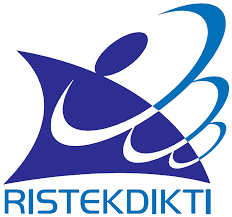 BAB 7  PENELITIAN STRATEGIS NASIONAL7.1 PendahuluanKegiatan Penelitian Strategis Nasional merupakan tanggapan atas pencanangan 6 bidang strategis nasional oleh Presiden RI pada tahun 2008, yang memerlukan penelitian intensif untuk mengatasi  berbagai  masalah  bangsa  Indonesia.  Keenam  bidang strategis tersebut dikembangkan  oleh DRPM Ditjen Penguatan Risbang menjadi 12 tema isu strategis untuk diteliti dengan mengakomodasi semua cabang keilmuan di perguruan tinggi.Tema   penelitian   yang   dinyatakan   strategis   adalah   penelitian   yang   dapat   membantu menyelesaikan permasalahan dalam masyarakat dan bangsa, sebagai berikut:a.   Pengentasan kemiskinan (Poverty alleviation);b.   Perubahan iklim dan keragaman hayati (Climate change & biodiversity);c.   Energi baru dan terbarukan (New and renewable energy);d.   Ketahanan dan keamanan pangan (Food safety & security);e.   Kesehatan, penyakit tropis, gizi, dan obat-obatan (Health, tropical diseases, nutrition dan medicine);f.   Pengelolaan bencana (Disaster management);g.   Integrasi nasional dan harmoni sosial (Nation integration & social harmony);h.   Otonomi daerah dan desentralisasi (Regional autonomy & decentralization);i.    Seni dan budaya/industri kreatif (Arts & culture/creative industry);j.    Infrastruktur,  transportasi,  dan  teknologi  pertahanan  (Infrastructure,  transportation  &defense technology);k.   Teknologi informasi dan komunikasi (Information & communication technology); danl.    Pembangunan manusia dan daya saing bangsa (Human development & competitiveness). Penjelasan terperinci isu strategis dapat dilihat pada Lampiran 7.1.Program penelitian Strategis Nasional memiliki penekanan pada lima segi, sebagai berikut: a.   program penelitian yang dapat diusulkan harus bersifat strategis dan berskala nasional; b.   tema harus sesuai dengan yang telah ditentukan;c.   penelitian harus bersifat pengembangan yang berorientasi pada penelitian terapan, bukan penelitian awal;d.   penelitian harus memiliki peta jalan yang jelas; dane.   Tim peneliti harus memiliki rekam jejak yang memadai dalam 5 tahun terakhir pada topik penelitian yang diusulkan.7.2 TujuanProgram Penelitian Strategis Nasional ini bertujuan untuk:a.   memfasilitasi dukungan dana riset bagi pengusul di lingkungan perguruan tinggi untuk melakukan penelitian yang dapat menyelesaikan masalah yang relevan dengan berbagai masalah bangsa Indonesia;b.   mengorientasikan kemampuan pengusul yang telah memiliki peta jalan penelitian untuk membangun dan membentuk peta jalan teknologi untuk mendukung kegiatan penelitian dan pengembangan yang berorientasi kepada kebutuhan pengguna (user oriented); danc.   menjawab  permasalahan  bangsa  yang  strategis  untuk  jangka  pendek,  menengah  dan panjang yang terkait dengan keduabelas tema strategis.7.3 Luaran PenelitianProgram Penelitian Strategis Nasional wajib menghasilkan luaran berupa:a.   proses produk iptek-sosbud berupa metode, blue print, purwarupa, sistem, kebijakan atau model yang bersifat strategis dan berskala nasional;b.   teknologi tepat guna yang langsung dapat dimanfaatkan oleh masyarakat (disertai pedoman penerapannya); danc.   publikasi pada jurnal ilmiah nasional terakreditasi atau jurnal internasional bereputasi.Selanjutnya penelitian ini dapat menghasilkan luaran tambahan berupa:a.   HKI;b.   Buku ajar.7.4 Kriteria dan PengusulanKriteria dan persyaratan umum pengusulan Penelitian Strategis Nasional adalah:a.   tim pengusul adalah dosen tetap perguruan tinggi;b.   tim pengusul maksimum berjumlah empat orang (satu ketua dan maksimum tiga anggota) diutamakan multidisiplin, dengan ketua dan minimum satu orang anggota harus berpendidikan doktor (S-3);c.   ketua tim pengusul harus memiliki rekam jejak memadai dan relevan dengan topik yang diusulkan, serta pernah mendapat program hibah penelitian kompetitif multitahun berskala nasional;d.   tugas dan peran setiap peneliti diuraikan dengan jelas dan disetujui oleh yang bersangkutan.Susunan anggota peneliti dapat berubah setiap tahun, sesuai dengan kebutuhan kegiatan penelitian dan kompetensi yang dimiliki;e.   setiap pengusul hanya diperbolehkan mendapatkan program penelitian ini maksimum dua periode 	sebagai    ketua   dan/atau    anggota;    kecuali    bagi   peneliti    yang   berhasil memublikasikan  hasil  penelitiannya  pada  jurnal  internasional  bereputasi,  memperoleh HKI, atau menciptakan teknologi tepat guna yang dimanfaatkan langsung oleh masyarakat dapat mengajukan usulan untuk periode berikutnya;f. 	setiap pengusul hanya boleh mengusulkan satu usulan pada tahun yang sama, baik sebagai ketua maupun sebagai anggota;g.   penelitian Strategis Nasional bersifat multitahun dengan lama penelitian 2-3 tahun dan kisaran dana sebesar Rp75.000.000 – Rp100.000.000/judul/tahun;h.   pelaksanaan penelitian (termasuk penggunaan dana) harus terdokumentasi dalam bentuklogbook, meliputi tanggal, kegiatan, dan hasil yang diperoleh;i. 	penelitian   yang   dihentikan   sebelum   waktunya   yang   diakibatkan   karena   kelalaian, dikenakan sanksi tidak diperkenankan mengajukan usulan   penelitian yang didanai oleh DRPM dalam kurun waktu dua tahun berturut-turut, atau bentuk sanksi lain sesuai dengan kelalaiannya;j. 	setelah penelitian selesai, para peneliti harus menyajikan hasil penelitiannya dalam forum nasional  dan  memublikasikannya  dalam  jurnal  internasional  atau  sekurang-kurangnya dalam jurnal nasional terakreditasi. Hasil penelitian harus dipublikasikan selambat- lambatnya pada tahun kedua sejak penelitian dimulai; dank.   usulan  penelitian  disimpan  menjadi  satu  file  dalam  format  pdf  dengan  ukuran maksimum 5 MB dan diberi nama NamaKetuaPeneliti_NamaPT_STRANAS.pdf, kemudian diunggah ke Simlitabmas dan diarsipkan di perguruan tinggi masing-masing.7.5 Sistematika Usulan PenelitianUsulan Penelitian Strategis Nasional maksimum berjumlah 20 halaman (di luar halamansampul,  halaman  pengesahan,  daftar  isi  dan  lampiran),  ditulis  menggunakan  Times  NewRoman ukuran 12 dengan jarak baris 1,5 spasi kecuali ringkasan satu spasi dan ukuran kertasA-4, serta mengikuti sistematika dengan urutan sebagai berikut.HALAMAN SAMPUL (Lampiran 7.2) HALAMAN PENGESAHAN (Lampiran 7.3) IDENTITAS DAN URAIAN UMUM (Lampiran 7.4) DAFTAR ISIRINGKASAN (maksimum satu halaman)Kemukakan tujuan jangka panjang dan target khusus yang ingin dicapai serta metode yang akan dipakai dalam pencapaian tujuan tersebut. Ringkasan harus mampu menguraikan secara cermat dan singkat tentang rencana kegiatan yang diusulkan untuk 2–3 tahun (sesuai usulan) dan manfaat penelitian bagi pemangku kepentingan (stakeholders), diketik dengan jarak baris satu spasi.BAB 1. PENDAHULUANJelaskan  latar  belakang,  perumusan  masalah,  tujuan  dan  manfaat  khusus  serta  urgensi(keutamaan) penelitian dalam mengatasi masalah strategis berskala nasional. Uraikan secara ringkas luaran yang akan dicapai setiap tahunnya dan gambaran produk yang dapat langsung dimanfaatkan dari hasil penelitian ini dan cara penerapannya. Buatlah rencana capaian tahunan seperti  pada  Tabel  7.1 sesuai  luaran  yang  ditargetkan  dan  lamanya  penelitian  yang  akan dilakukan.Tabel 7.1  Rencana Target Capaian TahunanPublikasi ilmiah1) TS = Tahun sekarang (tahun pertama penelitian)2) Isi dengan tidak ada, draf, produk, atau penerapan3) Isi dengan tidak ada, draf, terdaftar, atau granted4) Isi dengan tidak ada, draf, submitted, reviewed, accepted, atau published5) Isi dengan tidak ada, draf, terdaftar, atau sudah dilaksanakan6) Isi dengan tidak ada, draf, terdaftar, atau granted7) Isi dengan tidak ada, draf, proses editing, atau sudah terbit8) Isi dengan skala 1-9 dengan mengacu pada Bab 2 Tabel 2.7BAB 2. TINJAUAN PUSTAKAKajian pustaka harus memuat state of the art dalam bidang yang diteliti, gunakan sumberpustaka acuan primer yang relevan dan terkini dengan mengutamakan hasil penelitian pada jurnal ilmiah. Jelaskan juga studi pendahuluan yang telah dilaksanakan dan hasil yang sudah dicapai serta bagaimana kaitannya dengan proposal yang diajukan. Tuliskan juga peta jalan penelitian secara utuh.BAB 3. METODE PENELITIANMetode  penelitian  diperinci  dan  diuraikan  sesuai  dengan  keperluan.  Metode  penelitiandilengkapi dengan bagan penelitian yang dibuat secara utuh dengan penahapan yang jelas, lokasi pelaksanaan penelitian, teknik-teknik pengumpulan data yang tidak umum perlu dijelaskan, demikian pula analisis yang dilakukan, luaran per tahun, dan indikator capaian yang terukur.BAB 4. BIAYA DAN JADWAL PENELITIAN4.1 Anggaran BiayaJustifikasi anggaran disusun secara rinci dan dilampirkan sesuai dengan format pada LampiranB. Ringkasan anggaran biaya disajikan seperti Tabel 7.2 dengan komponen sebagai berikut.Tabel 7.2  Format Ringkasan Anggaran Biaya Penelitian Strategis Nasional yangDiajukan Setiap Tahun4.2 Jadwal PenelitianJadwal pelaksanaan penelitian dibuat untuk 2–3 tahun (sesuai dengan kegiatan) dalam bentukdiagram batang (bar chart) sesuai dengan format pada Lampiran E.REFERENSIReferensi disusun berdasarkan sistem nama dan tahun (bukan sistem nomor), dengan urutanabjad nama pengarang, tahun, judul tulisan, dan sumber. Hanya pustaka yang disitasi pada usulan penelitian yang dicantumkan dalam Referensi.LAMPIRANLampiran 1.  Biodata ketua dan anggota tim pengusul (Lampiran E)Lampiran 2.  Susunan organisasi tim peneliti dan pembagian tugas (Lampiran )DLampiran 3.  Justifikasi Anggaran Penelitian (Lampiran B)Lampiran 4.  Surat pernyataan ketua peneliti (Lampiran F)7.6 Sumber Dana PenelitianSumber dana Penelitian Strategis Nasional dapat berasal dari:a.   Dana dari DRPM Ditjen Penguatan Risbang, termasuk BOPTN;b.   Dana kerja sama penelitian dengan industri, atau lembaga pemerintah/swasta dalam dan luar negeri.7.7 Seleksi ProposalSeleksi proposal Penelitian Strategis Nasional dilakukan dalam dua tahapan, yaitu EvaluasiDokumen proposal secara daring dan undangan pembahasan  (paparan) proposal bagi yang dinyatakan  lolos  dalam  Evaluasi  Dokumen  proposal  secara  daring.  Formulir  Evaluasi Dokumen proposal secara daring dan pembahasan yang dilengkapi dengan komponen penilaiannya mengacu pada Lampiran 7.5 dan Lampiran 7.6.7.8 Pelaksanaan dan PelaporanSetiap tahun peneliti menyiapkan laporan kemajuan untuk dievaluasi oleh penilai internal. Hasil pemantauan dan evaluasi internal atas laporan kemajuan ini dilaporkan oleh perguruan tinggi masing-masing melalui Simlitabmas. Selanjutnya, penilai DRPM melakukan kunjungan lapangan (site visit) guna memverifikasi capaian berdasarkan bukti fisik (logbook dan luaran yang dijanjikan) dan mengases kelayakan untuk melanjutkan penelitan ke tahun berikutnya. Peneliti yang dinyatakan layak untuk melanjutkan kegiatan penelitian tahun berikutnya akan diumumkan   dan  proposal  lanjutan  diunggah  ke  Simlitabmas.   Pada  akhir  pelaksanaan penelitian, setiap peneliti melaporkan kegiatan hasil penelitian dalam bentuk kompilasi luaran penelitian.Setiap peneliti wajib melaporkan pelaksanaan penelitian dengan melakukan hal-hal berikut:a.  mencatat semua kegiatan pelaksanaan program pada Buku Catatan Harian Penelitian (memuat  kegiatan  secara  umum,  bukan  logbook)  terhitung  sejak  penandatanganan perjanjian penelitian secara daring di Simlitabmas (Lampiran G);b.   menyiapkan bahan monitoring  dan evaluasi oleh penilai internal dan eksternal dengan mengunggah laporan kemajuan yang telah disahkan oleh lembaga penelitian dalam format pdf   dengan ukuran file maksimum 5 MB melalui Simlitabmas mengikuti format pada Lampiran H, sedangkan penilaian monev menggunakan borang pada Lampiran 7.7;c.   bagi peneliti yang dinilai layak untuk melanjutkan penelitian, harus mengunggah proposal tahun  berikutnya  dengan  format  mengikuti  proposal  tahun  sebelumnya   sedangkan penilaian kelayakan untuk melanjutkan penelitian tahun berikutnya mengikuti borang pada Lampiran 7.8;d.   mengunggah Laporan Akhir Tahun yang telah disahkan oleh lembaga penelitian dalamformat pdf  dengan ukuran file maksimum 5 MB melalui Simlitabmas mengikuti format pada Lampiran I;e.   mengunggah Laporan Tahun Terakhir (bagi yang sudah menuntaskan penelitiannya) yang telah disahkan oleh lembaga penelitian dalam format pdf dengan ukuran file maksimum 5MB ke Simlitabmas mengikuti format pada Lampiran J;f. 	mengompilasi  luaran  penelitian  sesuai  dengan  formulir  pada  Lampiran  K pada  akhir pelaksanaan penelitian melalui Simlitabmas termasuk bukti luaran penelitian yang dihasilkan  (publikasi  ilmiah,  HKI,  makalah  yang diseminarkan,  teknologi  tepat  guna, rekayasa sosial, buku ajar, dan lain-lain);g.   mengunggah dokumen seminar hasil berupa artikel, poster dan profil penelitian denganukuran  file masing-masing  maksimum  5  MB  ke  Simlitabmas  mengikuti  format  padaLampiran L; danh.   mengikuti seminar hasil penelitian setelah penelitian selesai sesuai perencanaan. Penilaian presentasi seminar dan poster mengikuti borang pada Lampiran 7.9 dan 7.10.Lampiran 7.1 Tema Isu Strategis Penelitian Strategis NasionalTEMA ISU STRATEGIS DALAM PROGRAM PENELITIAN STRATEGIS NASIONALTEMA I.    PENGENTASAN KEMISKINAN (POVERTY ALLEVIATION)1. Masalah  kemiskinan  yang  bersifat  struktural  antara  lain  akibat  kebijakanpemerintah, perundang-undangan, perilaku birokrasi, dll.2. Masalah kemiskinan yang bersifat sosio kultural: pemahaman umat beragama tentang ajaran agamanya,  lingkungan  ekologis, nilai-nilai budaya, dan nilai- nilai sosial.3. Masalah kemiskinan yang bersifat pengaruh bencana alam4. Efektivitas  program-program  pengentasan  kemiskinan  ditinjau dari berbagai perspektif ilmu5. Pendampingan program penanggulangan kemiskinan dalam jangka panjang6. Akses modal bagi masyarakat marginal (kemiskinan kota, desa, nelayan)7. Akses teknologi, pengelolaan dan pemanfaatan sumber daya serta diakses pasar untuk meningkatkan produktivitas dan nilai tambah8. Model womenimica: penguatan kelembagaan pemberdayaan wanita.9. Sistem adjustment keluar dari kemiskinan: model pelatihan dan pemagangan untuk  kemiskinan,   model  dan  sistem  pemberdayaan   masyarakat   miskin, keluarga berencana, penuntasan wajib belajar pendidikan dasar.TEMA II.  PERUBAHAN IKLIM DAN KERAGAMAN HAYATI (CLIMATE CHANGE& BIODIVERSITY)1. Atmosfer: peningkatan emisi gas rumah kaca (strategi penurunan emisi yang berasal dari kebakaran hutan dan lahan, strategi penurunan emisi yang berasal dari pemanfaatan lahan gambut).2. Air  tanah,  danau  dan  sungai:  kerusakan  daerah  aliran  sungai,  peningkatanfrekwensi dan intensitas kekeringan, penurunan kulitas air tanah dan intrusi air laut.3. Laut:  peningkatan  suhu  dan  permukaan  air  laut,  degradasi  biota  laut,  dan kemampuan serapan CO2 di laut.4. Hutan:  penurunan  kapasitas  penyerapan  CO2,  konversi  hutan  menjadi  non- hutan, perubahan struktur, komposisi, dan dominasi vegetasi hutan.5. Kelangkaan  biodiversitas  dan diversifikasi  fungsi  biodiversitas:  domestikasi spesies liar (flora dan fauna), pengembangan Teknik Penangkapan ramah lingkungan, pelestarian keragaman hayati, pelestarian pemanfaatan dari fungsi tanaman dan hewan yang telah dikenal secara tradisional (obat dan, material baru dalam industri), pengembangan bahan/material untuk optimalisasi fungsi biodiversitas, pengembangan bio-indikator (terhadap dampak perubahan iklim).6. Pertanian: strategi mengatasi penurunan produksi pertanian (arti luas) akibat perubahan iklim.TEMA III. ENERGI BARU DAN TERBARUKAN (NEW AND RENEWABLE ENERGY)1. Keterjaminan keberlanjutan penyediaan energi nasional: menurunnya  tingkat produksi minyak bumi, kelangkaan energi (gas dan listrik) di beberapa daerah, harga energi belum berdasarkan nilai keekonomiannya dan subsidi energi semakin  meningkat,  penggunaan  energi  masih  boros,  energi  primer  lebih banyak  diekspor  dibandingkan  untuk  memenuhi  kebutuhan  energi  dalam negeri, penerimaan devisa dari sektor energi primer untuk pengembangan sektorenergi masih rendah, perlindungan  dan pelestarian fungsi Lingkungan  hidup belum menjadi prioritas.2. Komponen-komponen pendukung infrastruktur energi masih sangat tergantung pada luar negeri: diperlukan riset pengembangan material yang bersifat aplikatif untuk dimanfaatkan dalam pengembangan energi baru dan terbarukan.TEMA IV. KETAHANAN    DAN    KEAMANAN    PANGAN    (FOOD    SAFETY    & SECURITY)1. Produksi pangan: pemenuhan kebutuhan   pangan asal tanaman (padi, jagung,kedelai, dan hortikultura) dan hewan (ternak dan ikan), peningkatan kualitas produksi,   keamanan   dan   kehalalan   pangan      asal   tanaman   dan   hewan, penyusutan dan keterbatasan   lahan dan air untuk pangan, pengembangan teknologi  pemanfaatan lahan marginal, pencegahan penularan penyakit hewan ternak dan ikan terhadap kesehatan manusia, adaptabilitas tanaman budidaya yang  rendah terhadap perubahan iklim, mutu genetik tanaman tropis banyak yang   masih rendah, keterlibatan budaya lokal dalam transfer teknologi, produktivitas air tanaman.2. Distribusi   pangan:   menjaga   stabilitas   pasokan   pangan   dan  harga,   serta peningkatan akses rumah tangga terhadap pangan.3. Diversifikasi  pangan:  Diversifikasi  konsumsi  pangan  berbasis  sumber  daya lokal,4. Pasca Panen dan Konsumsi: penurunan kebergantungan terhadap gandum yangberlebihan dan kebergantungan terhadap bahan baku impor, peningkatan keamanan pangan produk impor, ekspor,   dan produk IRTP (Industri Rumah Tangga Pangan), pengurangan susut pasca panen dan peningkatan mutu produk pertanian   segar   dan  pangan   olahan,   kebutuhan   konsumen   akan   pangan fungsional dan pangan baru, peningkatan nilai tambah hasil pertanian dengan mengolah menjadi produk lanjutan, peningkatan kuantitas dan mutu konsumsi pangan untuk mengatasi rumah tangga rawan pangan.5. Kelembagaan:  Pengaruh  kebijakan  makro  terhadap  kinerja  ketahan  pangan (kebijakan  fiskal,  moneter,  tata niaga,  peraturan  perundang-undangan,  food estate, dll).TEMA V.  KESEHATAN, PENYAKIT TROPIS, GIZI & OBAT-OBATAN (HEALTH, TROPICAL DISEASES, NUTRITION & MEDICINE)1.   Kesehatan ibu dan anak: peningkatan status gizi dan kesehatan ibu dan anak,optimalisasi  fungsi  pos  pelayanan  kesehatan,  peningkatan  KIE  kesehatan dengan penekanan kepada promotif dan preventif tanpa meninggalkan pendekatan kuratif dan rehabilitatif, peningkatan kesehatan reproduksi.2. Gizi  salah  (malnutrition)  dan kesehatan:  membangun  kesadaran  masyarakat tentang masalah gizi salah (gizi buruk/over weight/obes), perbaikan status gizi dengan pemanfaatan bahan lokal, peningkatan status gizi mikro masyarakat, perbaikan life style yang mendukung derajat kesehatan dan gizi.3. Nutrigenomic dan teknik biologi molekuler (termasuk sel punca) dalam bidanggizi dan kesehatan:  Penerapan  teknik biologi molekuler  dan genomik untuk deteksi dini dan prognosis penyakit menular/tidak menular, penguasaan teknik isolasi,   penyediaan   dan   aplikasi   sel   punca   untuk   pengobatan   penyakit degeneratif, pemanfaatkan nutrigenomic untuk penanganan masalah gizi dan kesehatan.4. Lingkungan   Sehat:   air   sebagai   komponen   kesehatan,   pengaturan   tata lingkungan sehat terkait dengan bisnis, usaha peternakan, pertanian dan industri kecil di pemukiman, keterkaitan antara vektor, reservoir dan penyakit.5. Kebergantungan terhadap produk asal impor: bahan/instrumen kesehatan dan peralatan 	pemantau    penyakit:    ketersediaan    bahan/instrumen    kesehatan berbahan  baku  dan  produksi  lokal,  pengembangan  sistem  pemantau  pasien dapat dikembangkan sendiri di dalam negeri, pemanfaatan off patent dari obat- obat dan instrumen esensial, penyediaan kandidat vaksin dan satu kit diagnostik untuk penyakit menular utama.6. Tingginya prevalensi penyakit menular (Malaria, TB, Dengue, HIV, SARS, Flu Burung/H5N1): 	meningkatkan     imunitas     terhadap     penyakit     menular, pemanfaatan nutraceutical untuk meningkatkan imunitas dan kesehatan.7. Penggunaan fitofarmaka sebagai alternative obat  untuk menjaga, memelihara, dan pengobatan masalah kesehatan: penyediaan sediaan fitofarmaka yan telah lolos uji keamanan praklinik dan klinik.TEMA VI. PENGELOLAAN BENCANA (DISASTER MANAGEMENT)1. Ketangguhan Sosial-Ekonomi-Budaya di daerah rawan bencana masih rendah:Peningkatan  ketangguhan  sosial-ekonomi-budaya  untuk  pengurangan  risiko dan   korban   bencana,   dapat   dilakukan   melalui   program   pemberdayaan masyarakat (community empowerment) dan/ atau penguatan kapasitas kelembagaan, diutamakan menggunakan pendekatan multidisiplin.2. Lemahnya   Sistem  Informasi  Kebencanaan:   Peningkatan  sistem  informasi kebencanaan,  dikembangkaan  dengan  pendekatan  spatial  & temporal,  serta multidisiplin.3. Teknologi  lokal  dan  teknologi  tepat  guna  kurang  diterapkan  dalam  upayapengurangan risiko bencana: Penerapan Teknologi Lokal dan Teknologi Tepat Guna  dapat  digunakan  secara  efektif  dan efisien  untuk  pengurangan  risiko bencana.4. Penentuan status dan tingkatan bencana saat ini masih kurang cepat dan akurat: Diperlukan metode untuk mendukung pengambilan keputusan yang cepat dan akurat.5. Proses Rehabilitasi dan Rekonstruksi Pasca Bencana lamban dan kurang efektif: Percepatan proses rehabilitasi dan rekonstruksi pasca bencana dapat dilakukan melalui pengembangan sitsem dan metoda yang tepat, dengan pendekatan multidisiplin.TEMA    VII.    INTEGRASI    NASIONAL    DAN    HARMONI    SOSIAL    (NATION INTEGRATION & SOCIAL HARMONY)1.   Terkikisnya  rasa nasionalisme  dan erosi ideologi  kebangsaan:  membangunkarakter  bangsa  dengan  menanamkan  cinta  tanah  air  dan  reinternalisasi ideologi kebangsaan, revitalisasi ideologi partai politik, penguatan dan pengembangan  sistem partai politik antara lain untuk menghindari transaksi politik, pembangunan yang berlandaskan pada nilai perdamaian, kasih (compassion) dan harmoni, mengurangi fanatisme kesukuan, keagamaan, dan kedaerahan dalam kehidupan bermasyarakat dan bernegara.2.   Terjadinya   proses   pendangkalan   beragama   (lebih   mementingkan   ritual daripada hakikat): pendalaman dan penghayatan ajaran agama-agama sebagai pengetahuan,  toleransi  dan  inklusifitas  praktek  beragama  terhadap keberagaman, deradikalisasi wacana atau dogma agama.3. Tingginya    tingkat    pengangguran    intelektual:    peningkatan    mutu penyelenggaraan pendidikan tinggi.4.   Dekadensi  moral,  penurunan  mutu  budi  pekerti:  pengembangan   budaya kesatria, pengembangan budaya akademik, membangun integritas diri.5.   Pergeseran masyarakat organik menuju masyarakat mekanik: pengembangan budaya patembayan (gemeinschaaft).6.   Hilangnya identitas politik: rendahnya rasa solidaritas dan histori: internalisasi nilai pergerakan nasional.7.   Komodifikasi (manusia dianggap barang): memanusiakan manusia.8.   Terkikisnya budaya lokal: revitalisasi budaya lokal.9. Pluralisme, sekularisme, dan liberalisme: sosialisasi pemahaman konsep pluralisme,  sekulerisme,  dan liberalisme,  pemahaman  status perkembangan demokrasi, kritisi terhadap praktik demokrasi dan perhatian ancaman penyebaran pemahaman informasi, penelusuran driving force dari perubahan tata nilai yang begitu cepat.TEMA VIII.  OTONOMI      DAERAH      DAN      DESENTRALISASI      (REGIONAL AUTONOMY & DECENTRALIZATION)1.   Harmonisasi kebijakan desentralisasi2.   Desentralisasi fiskal dan kapasitas fiskal daerah3.   Standarisasi nasional di bidang pelayanan4.   Tata kelola pemerintahan5.   Harmonisasi kebijakan daerah6.   Kerja sama antar daerah7.   Penataan daerah otonomTEMA IX. SENI    DAN    BUDAYA/INDUSTRI    KREATIF    (ARTS    &    CULTURE/ CREATIVE INDUSTRY)1.   Lemahnya kemampuan kewirausahaan insan industri kreatif2.   Seni dan budaya/ industri kreatif  berbasis kearifan dan keunikan lokal kurang berkembang3.   Rendahnya standar mutu dalam proses produksi untuk menghasilkan produk seni budaya4.   Desain produk dan kemasan pada industri kreatif kurang kompetitif5.   Kurangnya pelestarian seni budaya tradisional (permainan, pertunjukan, tata boga, tata busana, tata rias, upacara adat, arsitektur)6.   Kurangnya pengembangan sastra untuk mendukung industri kreatifTEMA X.  INFRASTRUKTUR,          TRANSPORTASI           DAN          TEKNOLOGI PERTAHANAN (INFRASTRUCTURE, TRANSPORTATION AND DEFENSE TECHNOLOGY)1.   Infrastruktur:  kebencanaan,  energi,  transpotasi,  telekomunikasi,  sumberdaya air, air bersih dan sanitasi, pemukiman, buildings, Pemeliharaan dan pengembangan infra struktur dan teknologi bahan bangunan.2. Pertahanan, sosial politik, keekonomian, ESP (extraordinary sensory perception), tata ruang, teknologi perlakuan, biodefence.3. Transportasi:   transport   policy,   urban   transportation,   inter-urban transportation, 	environmental       sustainable      transportation,       rural transportation, transportation  and technology, Transportation  of Shoreline Area, Sea and Air Transportation,  Railway, Inland Waterway,  Social and Cultural in Transportation, Transport Financing, Sustainability in Road Pavement Materials, Legal &Institutional Framework, Basic Research.TEMA XI. TEKNOLOGI   INFORMASI   DAN   KOMUNIKASI   (INFORMATION   & COMMUNICATION TECHNOLOGY)1.   Green Technology: pemanfaatan teknologi informasi dan komunikasi (TIK)untuk tercapainya solusi ramah lingkungan, optimalisasi disain dan arsitekturTIK yang berdampak pada ramah lingkungan.2. Teknologi Masa Depan: Mempersiapkan SDM untuk penguasaaan dan pengembangan teknologi masa depan.3.   Infrastruktur  TIK  :  Meningkatkan  kemampuan  SDM  dan  industri  dalam negeri dalam menunjang perkembangan TIK.4.   Teknologi  untuk Industri: Substitusi teknologi impor berbayar, antara lain proses produksi berbasis TIK, Komponen TIK, Konten.5. Teknologi  untuk pengentasan  kemiskinan  (Pro  Poor  Technology): memperpendek mata rantai bisnis bagi UMKM, serta memperluas akses informasi  dan  pasar  dengan  memanfaatakan  desa  pintar  dan  Community access  point, memberdayakan  teknologi  open source  untuk meningkatkan daya saing bangsa, diutamakan untutk masyarakat di pedesaan melalui sarana desa pintar (BTIP-KemKomInfo).TEMA XII.    PEMBANGUNAN  MANUSIA DAN DAYA SAING  BANGSA (HUMAN DEVELOPMENT & COMPETITIVENESS)1.   Ketenagakerjaan,       pengangguran,   rendahnya   produktifitas   kerja,   danprofesionalisme: peningkatan spirit kewirausahaan di berbagai kalangan, pengakuan hak-hak untuk pekerja informal, peningkatan kinerja UKM terkait dengan era perdagangan bebas, peningkatan keseimbangan dan keterpaduan industrial  relationship  (pekerja,  perguruan  tinggi,  pemerintah,  perusahaan dan pemegang saham), perlindungan hak-hak pekerja migran, penurunan gap ekonomi antar pekerja.2.   Menurunnya nilai-nilai budaya, integritas, dan identitas nasional: peningkatan kesadaran terhadap nilai-nilai budaya menuju peradaban, pemberantasan praktek korupsi, kolusi, nepotisme (KKN), dan penyalahgunaan wewenang, penguatan  nilai-nilai  kebangsaan  dan budi pekerti bangsa, penggalian  dan pelestarian nilai-nilai kearifan lokal.3.   Akses, pemerataan, mutu, dan relevansi pendidikan: pemerataan akses untukmendapatkan pendidikan, terutama pendidikan menengah dan tinggi, peningkatan mutu pendidikan, pengurangan kesenjangan antara keterampilan yang diajarkan di lembaga pendidikan dengan kebutuhan lapangan kerja.4.   Masalah sosial dan isu gender di bidang SDM: penanganan dampak sosial pekerja migran  (TKI),  penanganan  kelompok  marjinal  dan/atau kelompok rentan, pendorong tercapainya kesetaraan gender, penanganan trafficking, kekerasan, pekerja anak, pekerja seks, anak jalanan, dan narkoba.5.   Rendahnya mutu kesehatan  dan lingkungan kerja: Penanggulangan dampak sosial 	penyebaran    HIV/Aids,    peningkatan    keamanan    dan   kesehatan lingkungan kerja.Lampiran 7.2 Format Halaman Sampul Proposal Penelitian Strategis NasionalKode/Nama Rumpun Ilmu* :........./..................... Tema**                                  :................................PROPOSAL PENELITIAN STRATEGIS NASIONALLogo Perguruan TinggiJUDUL PENELITIANKetua Tim Peneliti(Nama ketua dan anggota tim, lengkap dengan gelar, dan NIDN)PERGURUAN TINGGI PENGUSUL Bulan dan TahunKeterangan: * Tulis salah satu kode dan nama rumpun ilmu mengacu pada Lampiran A** Tulis Tema Isu Strategis NasionalLampiran 7.3 Format Halaman Pengesahan Proposal Penelitian Strategis NasionalHALAMAN PENGESAHAN PENELITIAN STRATEGIS NASIONALJudul                                                :  ……………………………………………………………………………………………………………………………… Kode/Nama Rumpun Ilmu             :  …………… / …..…..……………………………………… Tema Isu Strategis Nasional           :  ……………………………………………………………… PenelitiNama Lengkap                                : ……………………………………………………………… a.   NIDN                                        :  ……………………………………………………………… b.   Jabatan Fungsional                   : ……………………………………………………………… c.   Program Studi                           : ……………………………………………………………… d.   Nomor HP                                : ……………………………………………………………… e.   Alamat surel (e-mail)               : ……………………………………………………………… Anggota Peneliti (1)a.   Nama Lengkap                         : ……………………………………………………………… b.   NIDN                                        :……………………………………………………………… c.   Perguruan Tinggi                      : ……………………………………………………………… Anggota Peneliti (2)a.   Nama Lengkap                         : ……………………………………………………………… b.   NIDN                                        :………………………………………………………………c.   Perguruan Tinggi                      : ……………………………………………………………… Anggota Peneliti (ke n )a.   Nama Lengkap                         : ……………………………………………………………… b.   NIDN                                        :……………………………………………………………… c.   Perguruan Tinggi                      : ……………………………………………………………… Institusi Mitraa.   Nama Institusi Mitra                : ……………………………………………………………… b.   Alamat                                       :……………………………………………………………… c.   Penanggung Jawab                   : ……………………………………………………………… Lama Penelitian Keseluruhan    : ………… tahunUsulan Penelitian Tahun ke-     : ………………….Biaya Penelitian Keseluruhan    : Rp  ……………. Biaya Penelitian                         :-    diusulkan ke DRPM            : Rp  …………….-    dana internal PT                   : Rp  …………….-    dana institusi mitra              : Rp  ……………. / in kind tuliskan: ……………………Mengetahui,Kota, tanggal-bulan-tahunDekan/Ketua                                                                                       Ketua Peneliti,Tanda tangan                                                                            Tanda tangan(Nama Lengkap)                                                                                (Nama Lengkap) NIP/NIK                                                                                             NIP/NIKMenyetujui, Ketua LP/LPPM Tanda tangan(Nama Lengkap) NIP/NIKLampiran 7.4 Format Identitas dan Uraian UmumIDENTITAS DAN URAIAN UMUM1.   Judul Penelitian   :   …………….………..………………………………………………………………………..…………………………….2.   Tim Peneliti3.   Objek Penelitian (jenis material yang akan diteliti dan segi penelitian):…………………………………………………………………………………………………………………………………………………………………………4.   Masa PelaksanaanMulai        : bulan: ………………………. tahun: …………………….. Berakhir    : bulan: ………………………. tahun: ……………………..5.   Usulan Biaya DRPM Ditjen Penguatan Risbangx Tahun ke-1        : Rp .............................................................. x Tahun ke-2        : Rp .............................................................. x Tahun ke-3        : Rp ..............................................................6.   Lokasi Penelitian (lab/studio/lapangan)..................................................7.   Instansi lain yang terlibat (jika ada, dan uraikan apa kontribusinya)…………………………………………………………………………………………………………………………………………………………………………8.   Temuan yang ditargetkan (penjelasan gejala atau kaidah, metode, teori, atau antisipasi yang dikontribusikan pada bidang ilmu)…………………………………………………………………………………………………………………………………………………………………………9.   Kontribusi mendasar pada suatu bidang ilmu (uraikan tidak lebih dari 50 kata,  tekankan pada gagasan fundamental dan orisinal yang akan mendukung pengembangan iptek)……………………………………………………………………………………………………………………………………………………………………………………………………………………………………………………………………………………………………………………………………………………10. Jurnal ilmiah yang menjadi sasaran (tuliskan nama terbitan berkala ilmiah internasional bereputasi, nasional terakreditasi, atau nasional tidak terakreditasi dan tahun rencana publikasi)………………………………………………………………………………………………………………………………………………………………………………………………………………………………………………………………11. Rencana luaran HKI, buku, purwarupa atau luaran lainnya yang ditargetkan, tahun rencana perolehan atau penyelesaiannya…………………………………………………………………………………………………………………………………………………………………………NoJenis PengeluaranBiaya yang Diusulkan (Rp)Biaya yang Diusulkan (Rp)Biaya yang Diusulkan (Rp)NoJenis PengeluaranTahun ke-1Tahun ke-2Tahun ke-31Honorarium untuk pelaksana, petugas laboratorium,pengumpul data, pengolah data, penganalisis data, honor operator, dan honor pembuat sistem (maksimum 30% dan dibayarkan sesuai ketentuan)2Pembelian bahan habis pakai untuk ATK, fotocopy, suratmenyurat, penyusunan laporan, cetak, penjilidan laporan, publikasi, pulsa, internet, bahan laboratorium, langganan jurnal (maksimum 60%)3Perjalanan untuk biaya survei/sampling  data,seminar/workshop  DN-LN, biaya akomodasi-konsumsi, perdiem/lumpsum, transport (maksimum 40%)4Sewa untuk peralatan/mesin/ruang laboratorium,kendaraan, kebun percobaan, peralatan penunjang penelitian lainnya (maksimum 40%)JumlahJumlahNoNamaJabatanBidangKeahlianInstansi AsalAlokasi Waktu(jam/minggu)1………………….Ketua…………..………………………2………………….Anggota 1…………..………………………3………………….Anggota 2…………..…………………………………………….…….…………..………………………